2011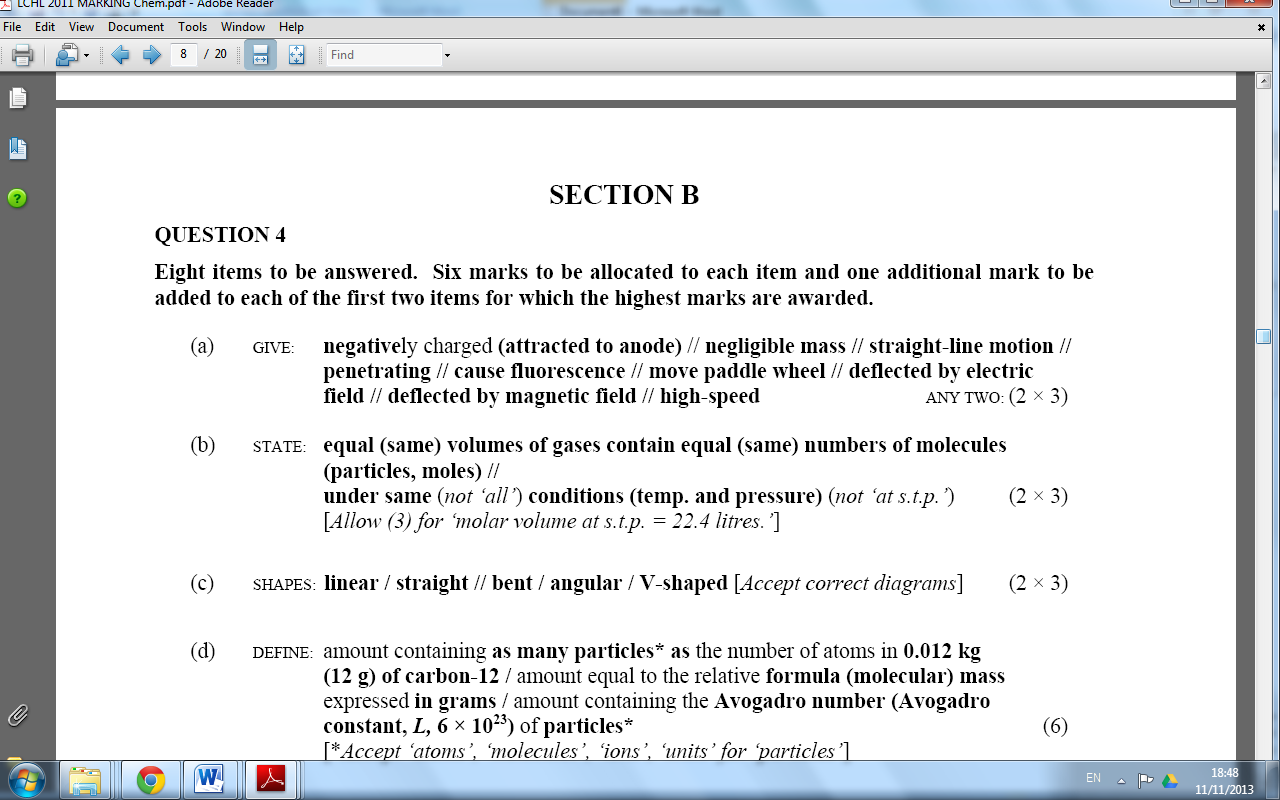 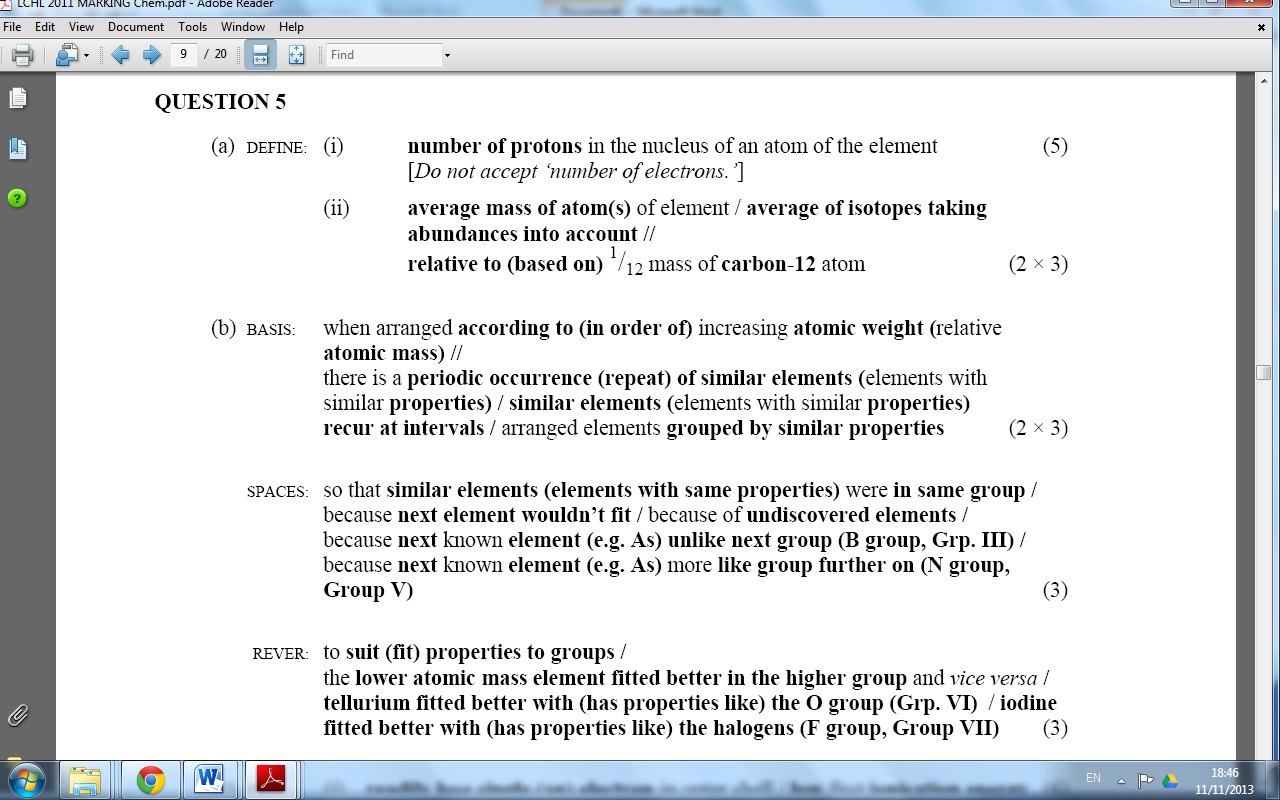 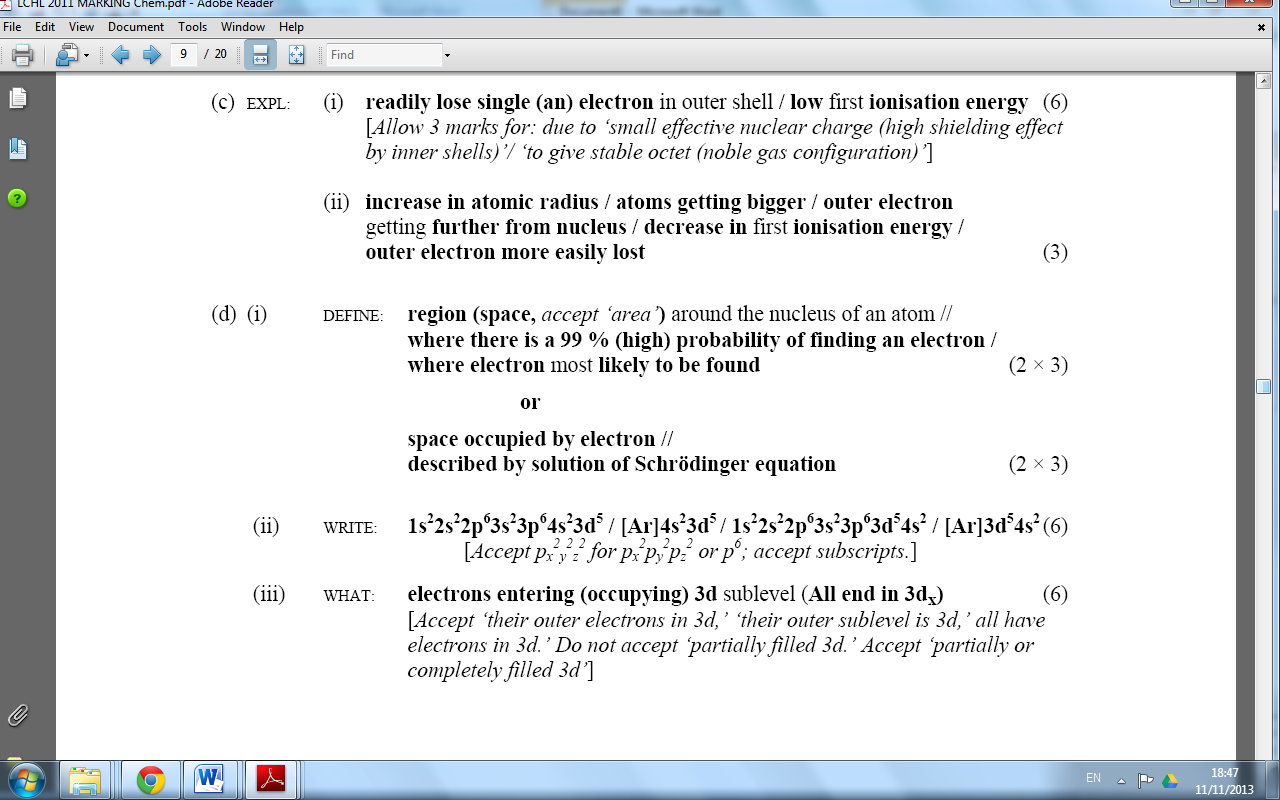 2012 Q4(a) STATE: (i) 5, (ii) 9 (2 × 3) (c) DEFINE: average mass of atom(s) of element / average of isotopes taking abundances into account // relative to (based on) 1/12 the mass of a carbon-12 atom (2 × 3) Q5                   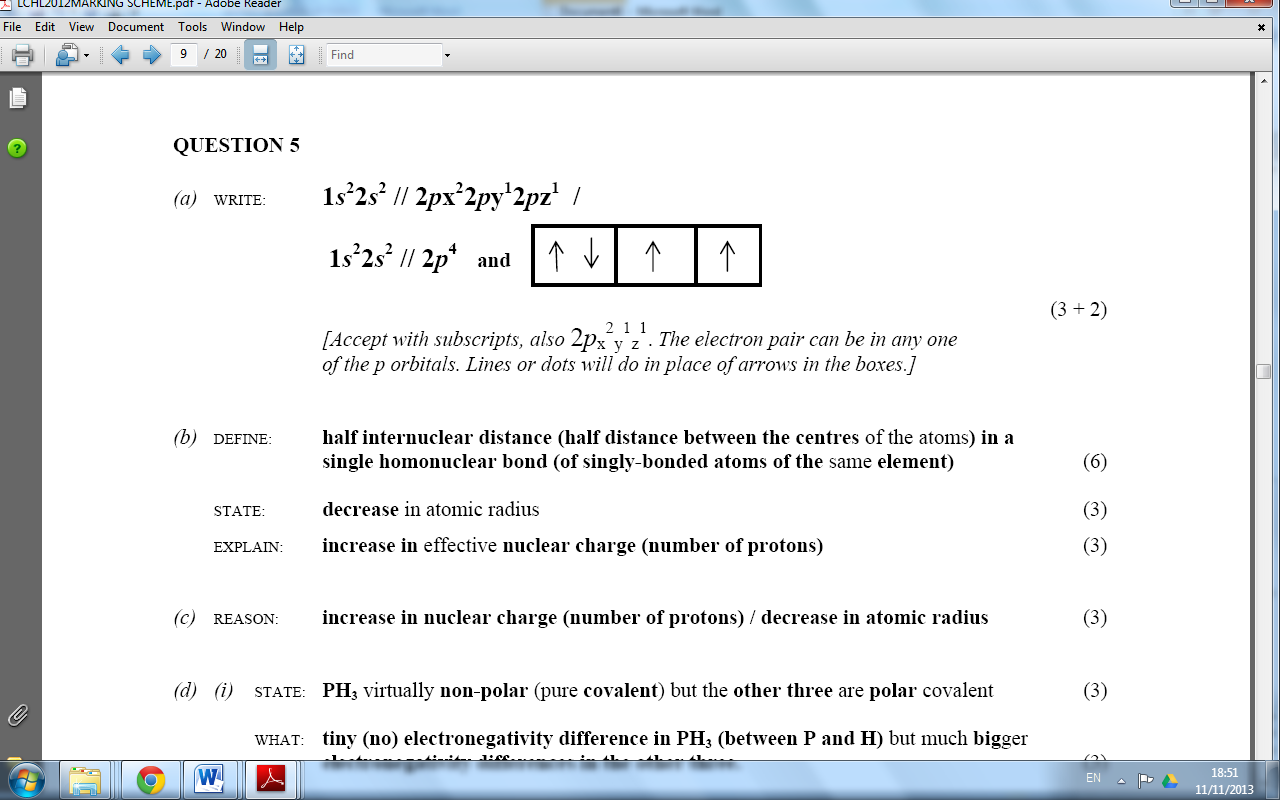 Q11         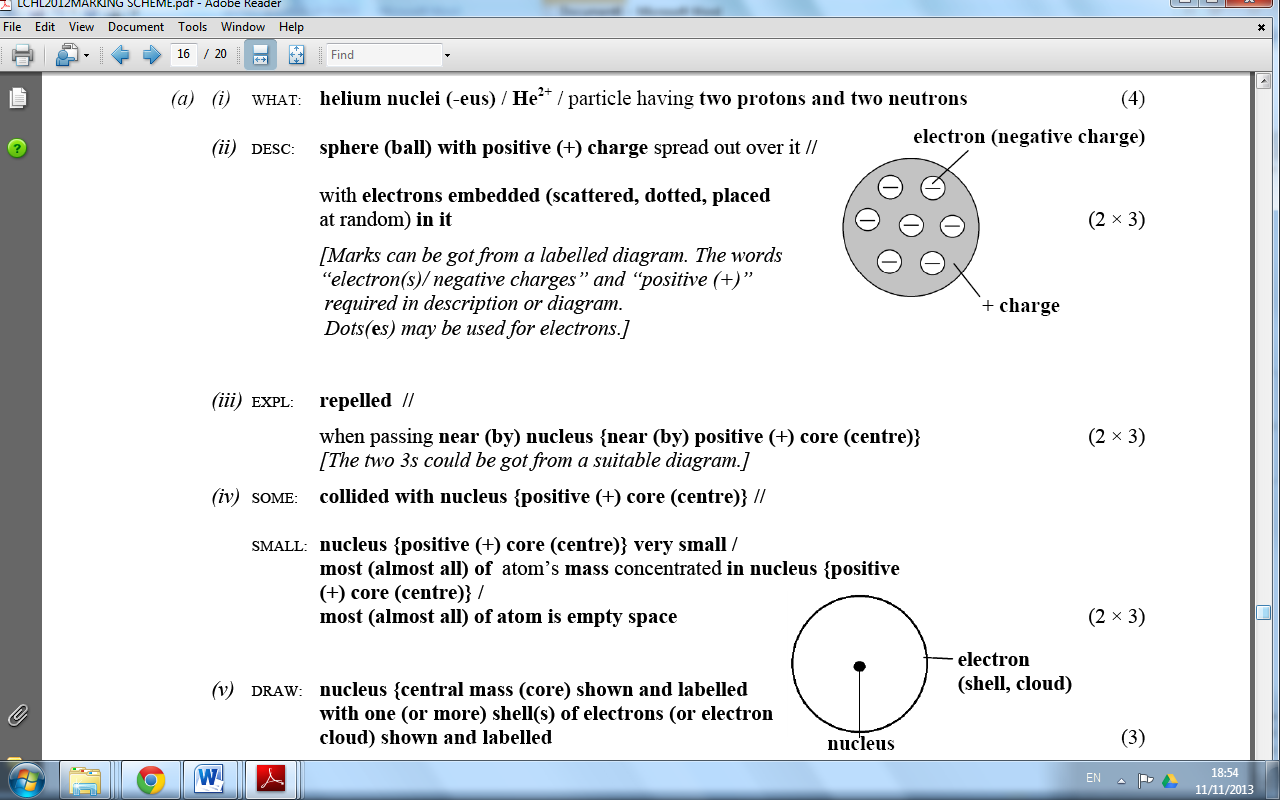 2010 Q4  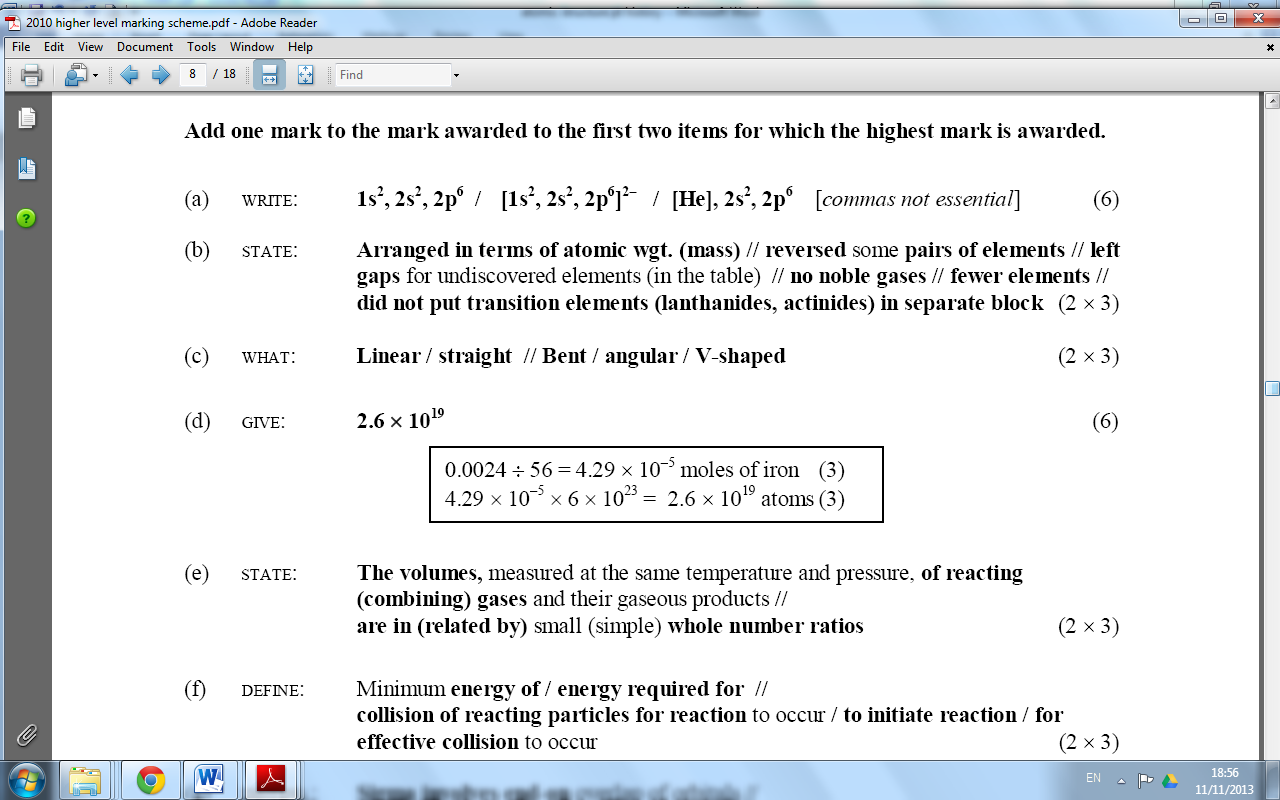 Q5  	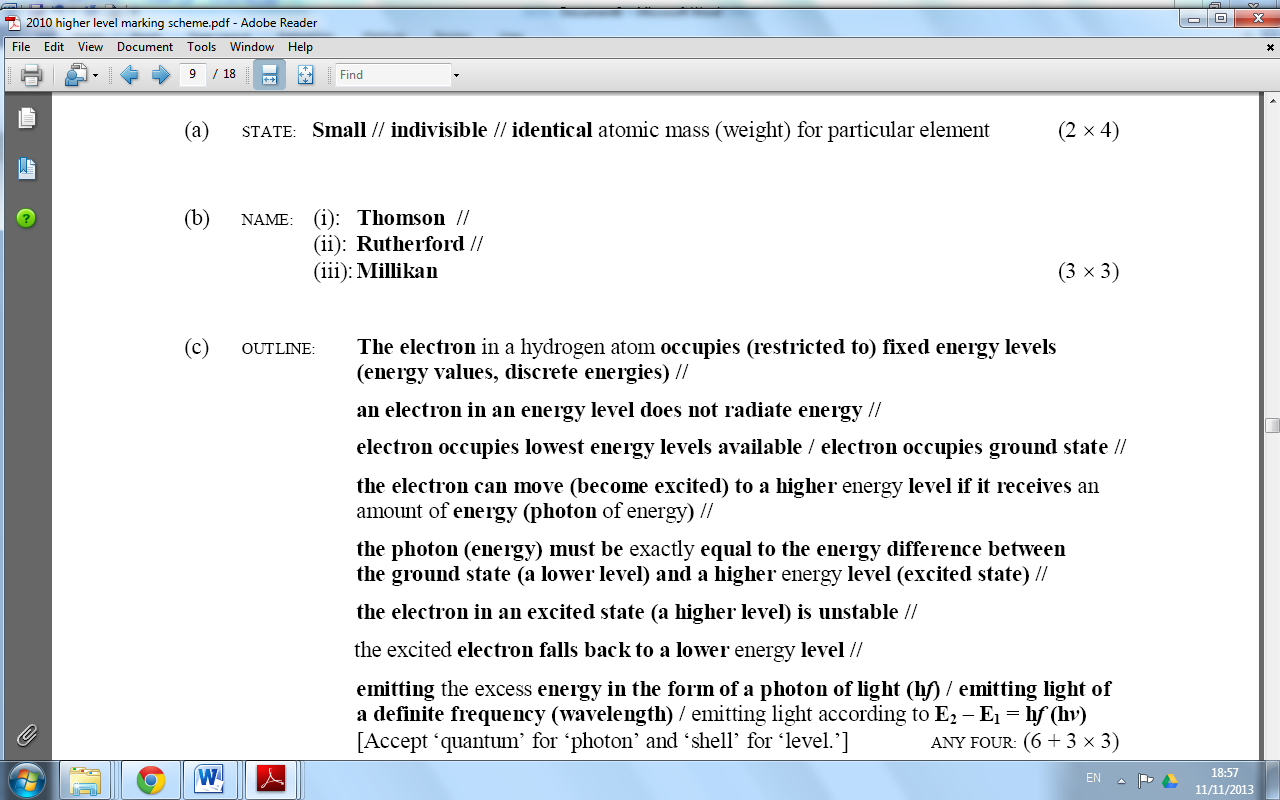 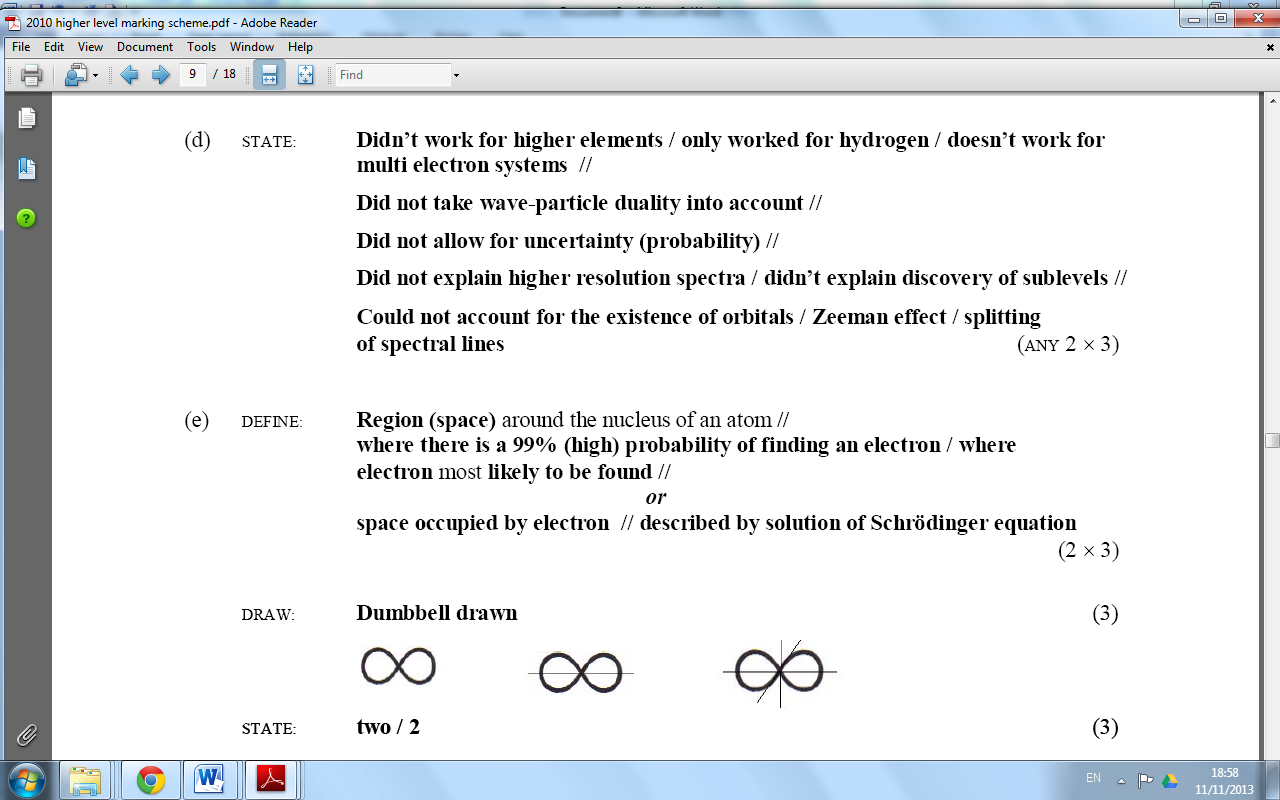 2009  Q4(a) NAME: Robert Millikan (3) PARTICLE: electron (3)(c) STATE: not possible to measure the exact position (location) and momentum (energy, velocity) of electron (3) in atom simultaneously (at same time) (3)Q5  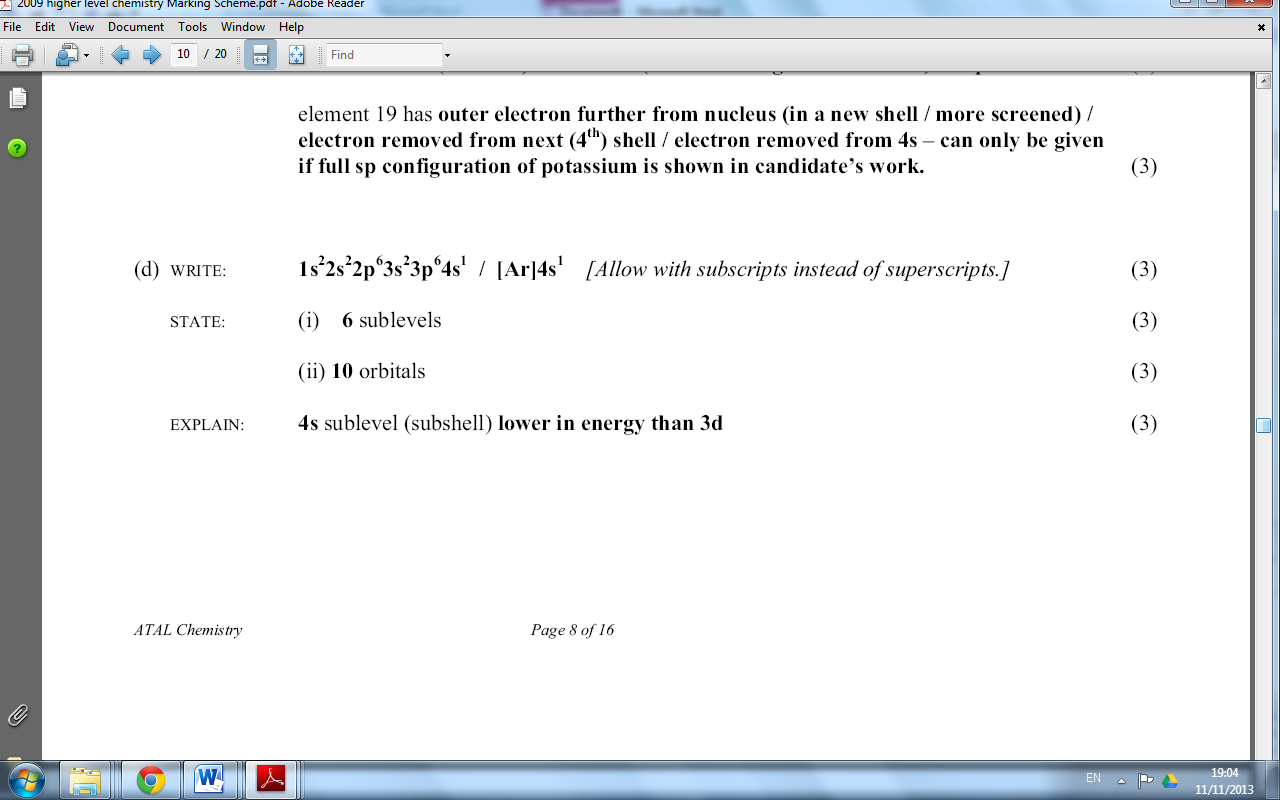 2008  Q4 (a) 1s22s22p6 / [1s22s22p6]3+ / [He] 2s22p6 (6) (b) characteristic positive charge for element / atomic number / number of protons in nucleus (6) [Accept “arranged in increasing atomic number”.] (c) positive (+) charge (attracted to negative) // mass 4 // relatively low velocity (speed) // poor penetration (high absorption, stopped by skin, stopped by few sheet(s) of paper, stopped by few cm of air) // strong ionisation //stable nucleus // gains two electrons to form helium atom // damages cells (causes cancer) // deflected by electric fields // deflected by magnetic fields // causes luminescence (fluorescence, phosphorescence) ANY TWO: (2 ×3) [Accept “low energy” in place of “low velocity”. Do not accept “helium nucleus” or “2 protons + 2 neutrons”.]Q10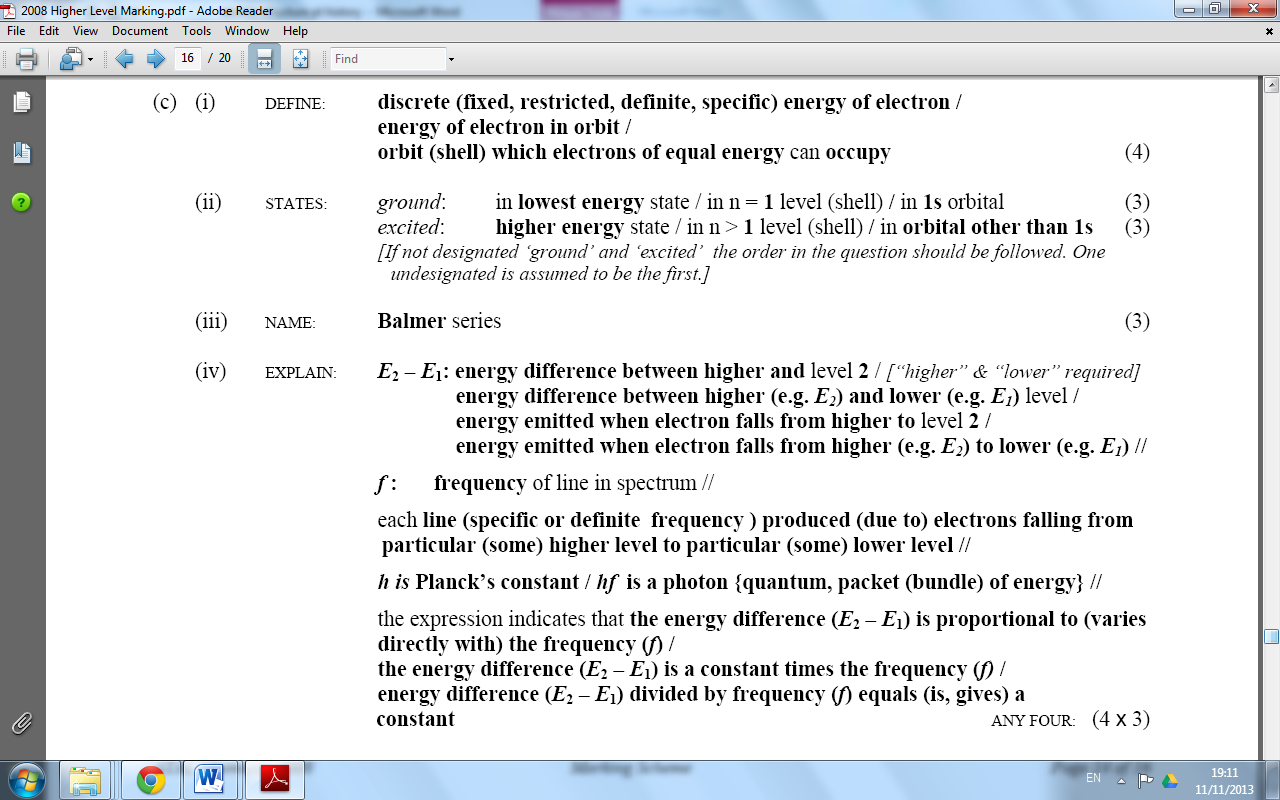 2007 Q5 (a) DEFINE: discrete (fixed, restricted, definite, specific) energy of electron /energy of electron in orbit / orbit (shell) which electrons of equal energy can occupy (5)Q11   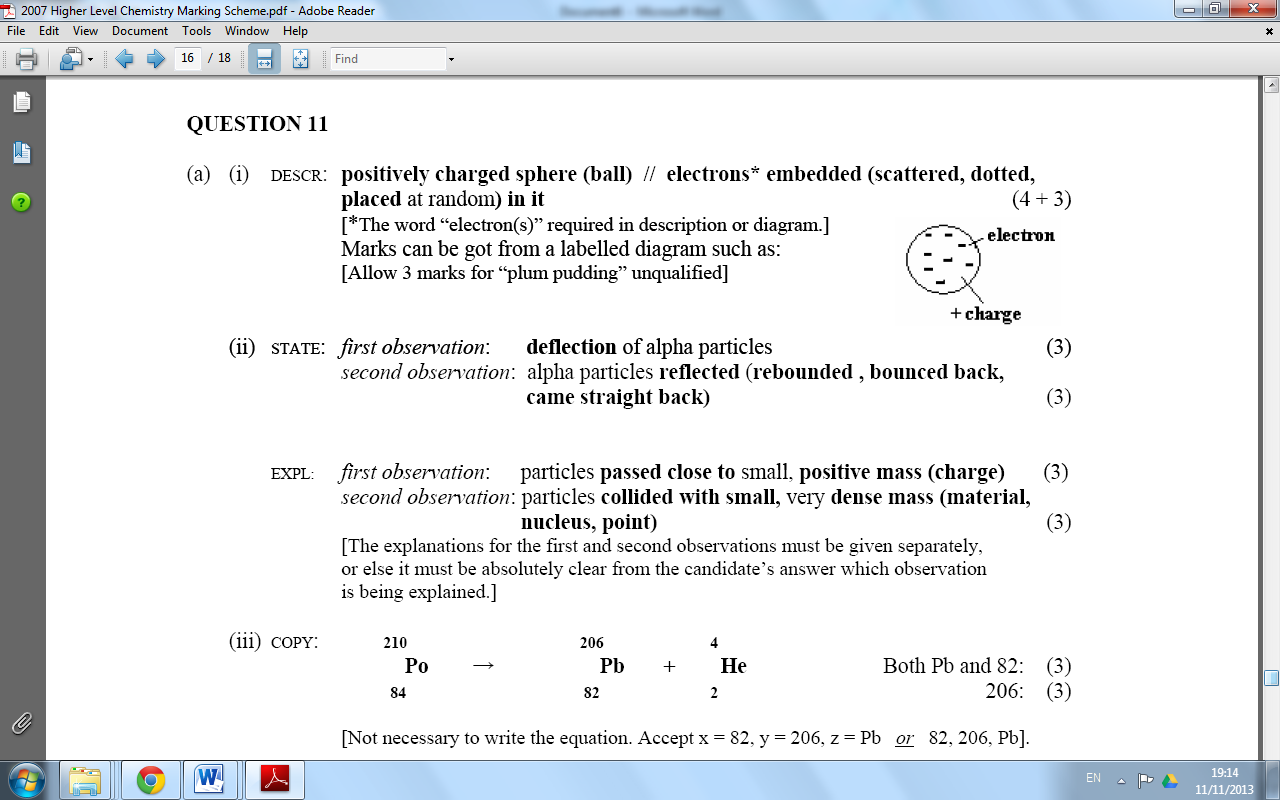 